SEN INFORMATION REPORT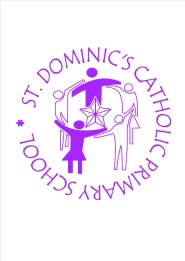 St. Dominic’s Catholic Primary School is an inclusive school and we ensure that all pupils are included in all aspects of school life. We encourage all children, regardless of their needs, to make the best possible progress at school. Quality teaching is at the heart of our practice; we ensure our children have access to a broad and diverse curriculum to develop independent and team skills.From 2014 schools and local authorities have been asked to provide a ‘local offer’ detailing what their school or authority can provide for children and young people with special educational needs and/or disabilities. We have set up this offer in a way that we hope answers some of the questions parents may have when deciding where to place their child.We hope the following pages will answer any questions you may have about our provision. Towards the end there is a quick breakdown of what we offer for the main areas of need. Just below are some common questions that parents may have.DATE REVIEWED:  SEPTEMBER 2022For additional information on services available in Hackney, please visit the following website:https://www.hackneylocaloffer.co.uk/kb5/hackney/localoffer/home.page